Calcoli con il software CAS di Geogebra: AttivitàApri il file NumP10CAS.ggb. Compare una finestra analoga alla figura qui sotto a destra.Clicca la ‘tastiera virtuale’ Ingrandisci la finestra per vedere le righe successive.Risovi i seguenti quesiti.A. Espressioni con frazioniEsegui il procedimento descritto qui sotto.B. Espressioni anche con radicaliTrova il tasto √ per estrarre la radice quadrata di un numero, ad esempio 3, con la sequenza ‘√ 3’Trova il tasto ^  analogo a yx per elevare a potenza con la sequenza ‘base ^ esponente’Ripeti il procedimento del quesito A per completare la seguente tabellaClicca dentro una riga libera per selezionarla.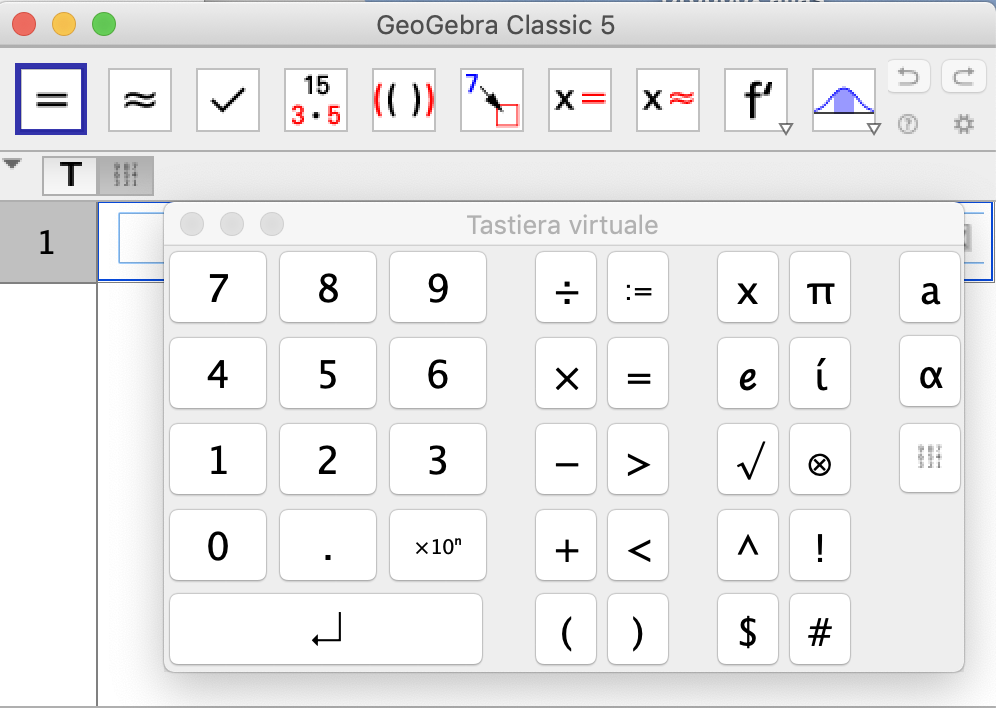 Usa la tastiera virtuale come usavi quella della calcolatrice tascabile.Inserisci nella riga la prima espressione della tabella qui sotto.Usa la tastiera virtuale come usavi quella della calcolatrice tascabile.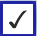 Usa lo strumento per visualizzare l’espressione scritta in forma simbolica.Usa la tastiera virtuale come usavi quella della calcolatrice tascabile.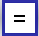 Usa lo strumento ottenere nella riga successiva l’espressione calcolata in forma simbolica.Usa la tastiera virtuale come usavi quella della calcolatrice tascabile.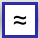 Usa lo strumento ottenere nella riga successiva l’espressione calcolata in forma numerica.Usa la tastiera virtuale come usavi quella della calcolatrice tascabile.Ripeti i 5 passi precedenti a partire dalle altre espressioni per completare la tabella seguente.Usa la tastiera virtuale come usavi quella della calcolatrice tascabile.Espressioni con frazioniEspressioni con divisioni e parentesi Sequenza di tasti Risultato simbolicoRisultato numerico4 : (5 : 2 +1: 3)4  (5  2 + 1  3)4  (5  2) + 1  34  (5  2) + 4  (1  3)Espressioni con radicaliEspressioni con potenze ad esponente frazionarioSequenza di tasti Risultato simbolicoRisultato numerico√(4 + 9)2 ^ (3  4) 2 ^ 3  4 